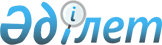 Метрлік Конвенцияға қосылу туралыҚазақстан Республикасы Үкіметінің 2004 жылғы 19 мамырдағы N 557 қаулысы

      Қазақстан Республикасының Үкіметі қаулы етеді: 

      1. 1875 жылғы 20 мамырдағы Метрлік Конвенцияға қосылсын. 

      2. Осы қаулы қол қойылған күнінен бастап күшіне енеді.        Қазақстан Республикасының 

      Премьер-Министрі 
					© 2012. Қазақстан Республикасы Әділет министрлігінің «Қазақстан Республикасының Заңнама және құқықтық ақпарат институты» ШЖҚ РМК
				